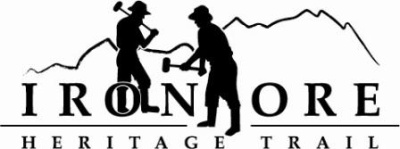 102 W. Washington Suite 232
Marquette, MI 49855
906-235-2923
ironoreheritage@gmail.comIRON ORE HERITAGE RECREATION AUTHORITY
BOARD MEETING MINUTES OF NOVEMBER 17, 2021DRAFT MINUTES
ROLL CALL  - Don Britton,Chair, Chocolay; Lauren Luce,Treasurer, Marquette County; Jim Brennan, Republic; Bob Hendrickson, Negaunee; Al Reynolds, Negaunee Township; Mike Springer (alternate), Marquette Township; Nick Leach, Marquette
Excused Absence:  Dawn Hoffman, Tilden Township; Larry Bussone, Ishpeming; Glenn Johnson, Vice Chair/Secretary, Marquette Townshp
Staff:  Carol Fulsher
Guests: Jeremy Pickens, Negaunee City Attorney; David Nelson, Negaunee City Planner
PUBLIC COMMENT (Agenda Items – Limit to three minutes) – No public comment
APPROVAL OF CONSENT AGENDA -Brennan motioned to accept consent agenda as presented; Leach seconded motion.  Consent agenda included 
October Balance Sheet showing total assets of $653,934, total liabilities of $148,888 and equity of $505,046;
October profit/loss showing October income of $47,644, expenses of $9881 for net income of $37,763 and YTD income of $523,859, total expenses of $335,444 for net income of $105,885; Q3 budget v actual showing income at 98%; expenses at 9%; YTD income at 103%; expenses at 75%; 
October General Ledger showing checks written 1340 to 1354; and
November bills to be paid totaling $20,216.
Vote and motion carried.
APPROVAL OF AGENDA – Leach motioned to approve agenda with moving Old Business D to Old Business A.  Brennan seconded motion. Vote and motion carried.
OLD BUSINESSNegaunee/IOHRA Interlocal Agreement – At October meeting, board voted to move forward with an interlocal agreement to allow Negaunee and IOHRA to work together to allow Negaunee access to IOHRA-owned lands to build a city-run campground and trailhead. City of Negaunee attorney, Jeremy Pickens, drafted an interlocal land use lease for IOHRA to review and discuss. Discussion on language including if Negaunee walks away, land should be put back to original state, deed versus lease, liability.  Leach motioned that Executive Committee and attorney work on lease and bring back to board at December meeting. Brennan seconded motion. Vote and motion carried.Michigan Grant UpdatesNegaunee Township Trailhead Award of Bid – Bid sheet was presented to Board.  Brennan motioned to award bid to Oberstar, Reynolds seconded motion.  Discussion on signage issues and permitting.  Vote and motion carried. 2021 Trust Fund Purchase of 176 Acres – Final score of 330. We added 10 points during supplemental phase.Fulsher noted that our final score of 330 is a good score, but we will not know for sure on funding until Trust Fund board meets on December 1.  2021 Trust Fund Negaunee Boardwalk – Final score of 295. We gained 5 points during supplemental. Discussion on other ways to go if we are awarded this grant. 2021 Maintenance List – Maintenance list in packet.  Starting December 1, most of trail is maintained by snowmobile clubs.  Millage Renewal Updates and Municipal Presentations – Presentations continue.  Britton and Fulsher attended Chocolay Township Board meeting on November 8; Marquette coming up on November 29 and Tilden Township on December 31.  Negaunee and Negaunee Township presentations will be in 2022. Fulsher also noted that there is talk in Ely Township about joining the Recreation Authority.  She will get clarification on when they can put the vote to their residents and how it affects the Recreation Authority’s millage renewal vote. NEW BUSINESS2021 Budget Amendment November 17, 2021 – Fulsher reviewed the budget amendment as presented in packet.  Major changes are highlighted and included property tax change and State grants in income and Negaunee Township trailhead and maintenance budget in expenses.  Hendrickson motioned to accept the 2021 budget amendment of November 17 as presented; Leach seconded motion. Roll call vote was taken and motion passed with 7 ayes to 0 nays and 2 absent.2022 Draft Budget – Fulsher noted major income comes from property tax and State grants (Negaunee Township and Acquisition grant); Expenses based on previous year’s, employee contract, Negaunee Township trailhead project; acquisition of acreage, and maintenance which includes monies for asphalt repair. We are budgeting using $10K of our projected $459,000 fund balance. Leach motioned to approve the 2022 budget as presented; Brennan seconded motion. A roll call vote was taken and passed with a 7 ayes, 0 nays and 2 absent.State investment in parks and recreation – Fulsher noted some correspondence she received about parks and recreation budgets getting expanded in State and Federal budgets. She asked that board think of projects we could fund and look out for grant dollars.  This may be an opportunity to get some bigger projects funded.ADMINISTRATOR REPORT – Fulsher spoke with some bikers familiar with land between Casino and Lakenenland and they suggested we stay on ORV trail as most of land is marshy or sandy.  
Fulsher also noted she had a conversation with Laura MacDonald about groups purchasing the Great Lakes Wood Products land for possible trailhead and providing businesses catering to bikers.  It is listed for $1.9 million.  BOARD COMMENT – Brennan noted that Republic would like to get into the Cliffs Wetlands are.  There is 92 acres between trail and land and perhaps parks and recreation funding could be used to purchase this area. 
Springer noted that the Iron Range Roll had its first meeting for holding the event next June.  Requested permits for event.PUBLIC COMMENT – No public comment.ADJOURNMENT  - Brennan motioned to adjourn meeting; Leach seconded motion and meeting adjourned at 5:45 pm.


